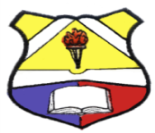 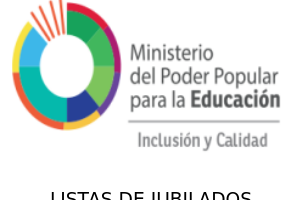 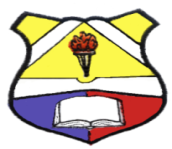 PLAN INTEGRALPlan GeneralProyecto de Aprendizaje: Promoviendo la salud y el cuidado del ambiente a través de gestión de riesgo para el fortalecimiento de integración familia escuela y comunidad en el Liceo Bolivariano  “Alberto Carnevali”Propósito  General: Promover la salud y el cuidado del ambiente a través de gestión de riesgo para el fortalecimiento de integración familia escuela y comunidad.Actividad integradora: Recuperación del espacio de la azotea y aprovechamiento del material desincorporado en la institución  para la disminución de riesgo a la hora de una situación de riesgo.  Año:      3ero             Sección (es): A-B-C -D  Profesora: Luz Hernández Área: Ciencias Naturales y MatemáticaÁrea: Ciencias Naturales y MatemáticaAsignatura: MatemáticaAsignatura: MatemáticaAño3eroAño3eroSección(es): A-B-C-DSección(es): A-B-C-DSección(es): A-B-C-DSección(es): A-B-C-DDocente: Luz Hernández C.I.- 21184862Docente: Luz Hernández C.I.- 21184862Docente: Luz Hernández C.I.- 21184862Docente: Luz Hernández C.I.- 21184862Año Escolar:  2014-2015Año Escolar:  2014-2015Lapso: 3ro Abril-Junio Lapso: 3ro Abril-Junio Nº de Competencias  planificadas para: 4Año Escolar:    2014-2015       Lapso:    3ero      Alcanzadas: -----Nº de Competencias  planificadas para: 4Año Escolar:    2014-2015       Lapso:    3ero      Alcanzadas: -----Nº de Competencias  planificadas para: 4Año Escolar:    2014-2015       Lapso:    3ero      Alcanzadas: -----Nº de Competencias  planificadas para: 4Año Escolar:    2014-2015       Lapso:    3ero      Alcanzadas: -----Nº de Competencias  planificadas para: 4Año Escolar:    2014-2015       Lapso:    3ero      Alcanzadas: -----Nº de Competencias  planificadas para: 4Año Escolar:    2014-2015       Lapso:    3ero      Alcanzadas: -----Nº de Competencias  planificadas para: 4Año Escolar:    2014-2015       Lapso:    3ero      Alcanzadas: -----Nº de Competencias  planificadas para: 4Año Escolar:    2014-2015       Lapso:    3ero      Alcanzadas: -----Nº de Competencias  planificadas para: 4Año Escolar:    2014-2015       Lapso:    3ero      Alcanzadas: -----Nº de Competencias  planificadas para: 4Año Escolar:    2014-2015       Lapso:    3ero      Alcanzadas: -----Proyecto: Promoviendo la salud y el cuidado del ambiente a través de gestión de riesgo para el fortalecimiento de integración familia escuela y comunidad en el Liceo Bolivariano  “Alberto Carnevali”Proyecto: Promoviendo la salud y el cuidado del ambiente a través de gestión de riesgo para el fortalecimiento de integración familia escuela y comunidad en el Liceo Bolivariano  “Alberto Carnevali”Proyecto: Promoviendo la salud y el cuidado del ambiente a través de gestión de riesgo para el fortalecimiento de integración familia escuela y comunidad en el Liceo Bolivariano  “Alberto Carnevali”Proyecto: Promoviendo la salud y el cuidado del ambiente a través de gestión de riesgo para el fortalecimiento de integración familia escuela y comunidad en el Liceo Bolivariano  “Alberto Carnevali”Proyecto: Promoviendo la salud y el cuidado del ambiente a través de gestión de riesgo para el fortalecimiento de integración familia escuela y comunidad en el Liceo Bolivariano  “Alberto Carnevali”Proyecto: Promoviendo la salud y el cuidado del ambiente a través de gestión de riesgo para el fortalecimiento de integración familia escuela y comunidad en el Liceo Bolivariano  “Alberto Carnevali”Proyecto: Promoviendo la salud y el cuidado del ambiente a través de gestión de riesgo para el fortalecimiento de integración familia escuela y comunidad en el Liceo Bolivariano  “Alberto Carnevali”Proyecto: Promoviendo la salud y el cuidado del ambiente a través de gestión de riesgo para el fortalecimiento de integración familia escuela y comunidad en el Liceo Bolivariano  “Alberto Carnevali”Proyecto: Promoviendo la salud y el cuidado del ambiente a través de gestión de riesgo para el fortalecimiento de integración familia escuela y comunidad en el Liceo Bolivariano  “Alberto Carnevali”Eje Integrador: Educación para la Salud, Formación ciudadana. Eje Integrador: Educación para la Salud, Formación ciudadana. Eje Integrador: Educación para la Salud, Formación ciudadana. Eje Integrador: Educación para la Salud, Formación ciudadana. Eje Integrador: Educación para la Salud, Formación ciudadana. PLAN DE LAPSOPLAN DE LAPSOPLAN DE LAPSOPLAN DE LAPSOPLAN DE LAPSOPLAN DE LAPSOPLAN DE LAPSOPLAN DE EVALUACIÓNPLAN DE EVALUACIÓNPLAN DE EVALUACIÓNPLAN DE EVALUACIÓNPLAN DE EVALUACIÓNPLAN DE EVALUACIÓNPLAN DE EVALUACIÓNCOMPETENCIA (Nº y Enunciado)CONTENIDOSCONTENIDOSESTRATEGIAS METODOLÓGICAS DE ENSEÑANZA Y APRENDIZAJE (ACTIVIDADES DOCENTE Y ESTUDIANTES)ESTRATEGIAS METODOLÓGICAS DE ENSEÑANZA Y APRENDIZAJE (ACTIVIDADES DOCENTE Y ESTUDIANTES)HORAS PREVIST.RECURSOSACTIVIDAD DE EVALUACIÓN INDICADORES DE EVALUACIÓNINDICADORES DE EVALUACIÓNINDICADORES DE EVALUACIÓNTÉCNICAS E INSTRUMENTOSFECHA DE EJECCIÓNPUNTUACIÓN1.-Interpretara y reconocerá la importancia del teorema de Pitágoras para casos de la vida real.Aplicaciones Teorema de Pitágoras – Aplicaciones Teorema de Pitágoras – Activación de los conocimientos previos  de las propiedades de potenciación.Explicación como surge la formula del teorema de Pitágoras. Ejercicios de Aplicación del teorema de Pitágoras.Activación de los conocimientos previos  de las propiedades de potenciación.Explicación como surge la formula del teorema de Pitágoras. Ejercicios de Aplicación del teorema de Pitágoras.4Paginas web, laminas de papel milimetrado , colores , marcadores,reglas y juego de escuadras  …Libro de la colección bicentenario, guías de ejercicios… Ejercicios prácticos Resuelve aplicando propiedades de potenciación Aplica el teorema de Pitágoras para resolución de problemas de la vida cotidiana.Resuelve aplicando propiedades de potenciación Aplica el teorema de Pitágoras para resolución de problemas de la vida cotidiana.Resuelve aplicando propiedades de potenciación Aplica el teorema de Pitágoras para resolución de problemas de la vida cotidiana.EjerciciosDurante el lapso20pts.20pts20pts20pts.2.-Comprendera la importancia de los vectores en el plano y resolver operaciones básicas de los vectores.Vectores en el plano cartesiano –operaciones, magnitud escalar y vectorial.Vectores en el plano cartesiano –operaciones, magnitud escalar y vectorial.Conocimientos previos dela pesca artesanal y los vectores. Dibujar vectores en el plano cartesiano y determinar el modulo Resolución de operaciones básicas con vectores.Conocimientos previos dela pesca artesanal y los vectores. Dibujar vectores en el plano cartesiano y determinar el modulo Resolución de operaciones básicas con vectores.4Paginas web, laminas de papel milimetrado , colores , marcadores,reglas y juego de escuadras  …Libro de la colección bicentenario, guías de ejercicios… (2)Ejercicios grupales.Reconoce la importancia de los vectores en el plano, en la vida cotidiana.Identifica los elementos del vectorResuelve  aplicando operaciones elementales  con vectores Reconoce la importancia de los vectores en el plano, en la vida cotidiana.Identifica los elementos del vectorResuelve  aplicando operaciones elementales  con vectores Reconoce la importancia de los vectores en el plano, en la vida cotidiana.Identifica los elementos del vectorResuelve  aplicando operaciones elementales  con vectores ProblemasEjercicios Durante el lapso20pts.20pts20pts20pts.3.-Comprendera y aplicara los métodos de resolución de sistema de ecuaciones lineales.Sistema de ecuaciones lineales y métodos de resolución. Sistema de ecuaciones lineales y métodos de resolución. lectura del libro Colección Bicentenario “Un problema sobre la venta de las bombonas de gas comunal”Ejercicios de resolución de sistema de ecuaciones teniendo en cuenta los métodos de resolución.lectura del libro Colección Bicentenario “Un problema sobre la venta de las bombonas de gas comunal”Ejercicios de resolución de sistema de ecuaciones teniendo en cuenta los métodos de resolución.6Paginas web, laminas de papel milimetrado , colores , marcadores,reglas y juego de escuadras  …Libro de la colección bicentenario, guías de ejercicios… (2)Ejercicios grupales.Realiza análisis crítico de la lectura. Gas, Gasolina …Relaciona el problema con el sistema de ecuaciones y plantea la solución Resuelve sistema de ecuaciones aplicando los métodos de resolución.Realiza análisis crítico de la lectura. Gas, Gasolina …Relaciona el problema con el sistema de ecuaciones y plantea la solución Resuelve sistema de ecuaciones aplicando los métodos de resolución.Realiza análisis crítico de la lectura. Gas, Gasolina …Relaciona el problema con el sistema de ecuaciones y plantea la solución Resuelve sistema de ecuaciones aplicando los métodos de resolución.Ejercicios prácticos Durante el lapso20pts.20pts20pts20pts.4.-Resolvera una inecuación y determinara el intervalo.Intervalo, desigualdades e inecuaciones.Intervalo, desigualdades e inecuaciones.Representación graficas en la recta real  de los intervalos.Ejercicios prácticos de resolución de inecuaciones.Representación graficas en la recta real  de los intervalos.Ejercicios prácticos de resolución de inecuaciones.6Paginas web, laminas de papel milimetrado , colores , marcadores,reglas y juego de escuadras  …Libro de la colección bicentenario, guías de ejercicios… Ejercicio grupal.Representa la solución de una  inecuación mediante un intervalo.Resuelve problemas de aplicación.Representa la solución de una  inecuación mediante un intervalo.Resuelve problemas de aplicación.Representa la solución de una  inecuación mediante un intervalo.Resuelve problemas de aplicación.Ejercicios prácticosDurante el lapso20pts.20pts20pts20pts.PROPÓSITOSESPECÍFICOSINTENCIONALIDADES EPISTÉMICASINTENCIONALIDADES EPISTÉMICASINTENCIONALIDADES EPISTÉMICASINTENCIONALIDADES EPISTÉMICASINTENCIONALIDADES EPISTÉMICASACTIVIDAD DE MEDIACIÓNY DE APRENDIZAJE/POTENCIALIDADES FUNDAMENTALES/POTENCIALIDADES INSTRUMENTALES.RECURSOSEVALUACIONEVALUACIONEVALUACIONEVALUACIONEVALUACIONPROPÓSITOSESPECÍFICOSÁreaComponenteDisciplinasContenidosPOTENCIALIDADES ESPECÍFICAS(Contenidos contextualizados al PA y a los Fines de la Educación)ACTIVIDAD DE MEDIACIÓNY DE APRENDIZAJE/POTENCIALIDADES FUNDAMENTALES/POTENCIALIDADES INSTRUMENTALES.RECURSOSTécnicaInstrumentoIndicadoresPonderaciónFechaPromover la salud y el cuidado del ambiente a través de gestión de riesgo para el fortalecimiento de integración familia escuela y comunidad.Ser humano y su interacción con otros componentes del ambiente.La salud  y el cuidado del ambiente  a través de gestión de riesgoMatemática Factor de riesgo (Peso y volumen de cuerpos geométricos)Relacionar las unidades de capacidad  y volumen y establecer la diferencia ente volumen capacidad y peso, para el desarrollo de las capacidades del estudiante.Activación de conocimientos mediante lectura  que es un extintor de fuego, Relación entre unidades de peso –volumen  , peso especifico de algunas sustancias …    Libro de matemática colección bicentenario. Libro Matemática progresiva, cinta métrica. Pintura, cerraduras, tablas de relación entre unidades de volumen y capacidad Cuerpos geométricos realizado por los estudiantes Observación Escala de estimación Nombra y señala entre cuerpos, los poliedros y redondos.Establece relación entre el metro cubico, sus múltiplos y submúltiplos.Calcula volumen de algunos cuerpos geométricas Establece la diferencia  volumen peso y capacidad.Utiliza las unidades de volumen, capacidad y peso para la resolución de problemas.Determina el peso especifico de algunas sustancias ejemplos alcohol, arena…Trabaja ordenadamente  y atento para  aprender.20 pts.Durante el lapso